Schrittsprung (rechtes Bein vorne) – Spezifische BewegungsbeschreibungAnlauf- und Aushol- bzw. Aufsprungbewegung Anlauf (Abbildung 1*)Laufschritte oder chassé (Vorwärtsgalopp = re vorne abspringen, li hinten landen)Gegenarm (linker Arm) beim Anlauf vorschwingen und rechten Arm zur Seite schwingenAushol- bzw. Aufsprungbewegung (Abbildungen 2*, 3*)Absprungbein (links) leicht beugen (demi-plié)beide Arme nach unten führenAbsprung und Flugphase (Abbildungen 4*– 6*) Schnellkräftiges Abdrücken des linken Beines nach vorne – obenGegenarm (linken Arm) in die Vorhalte schwingen und dort fixierenrechten Arm zur Seite führenSpielbein (Schwungbein, rechtes Bein) nach vorne schwingen und dort fixierenAbdruckbein (Sprungbein) aktiv nach hinten oben „ziehen“Schritt/Spagat in der Luft „halten“Landung (Abbildungen 7* – 10*) Senken des Schwungbeins (rechts)Abfangen und Abrollen mit leichter Beugung des Schwungbeins (demi-plié)„weiche Landung“Oberkörper bleibt aufrechtSchritt links vorwärts – dann Beine schließen (Abbildung 11*, 12*) Abb. 1*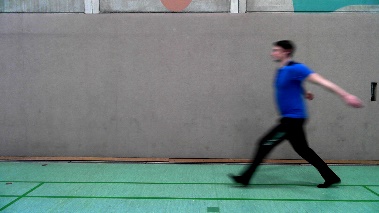  Abb. 2*, 3*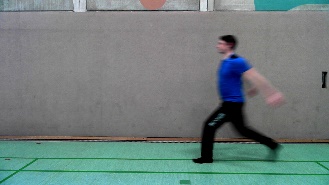 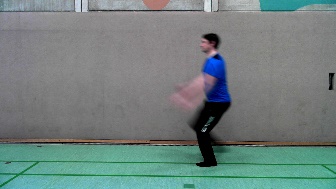  Abb. 4*-6*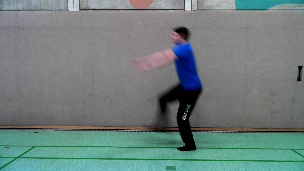 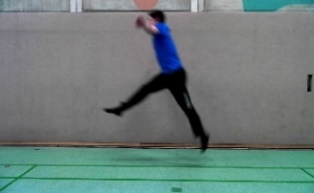 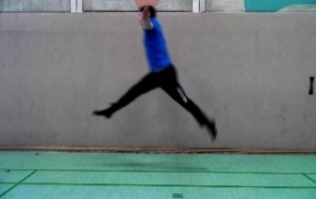 Abb.6*-10*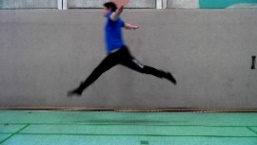 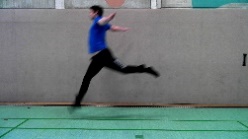 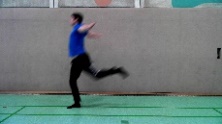 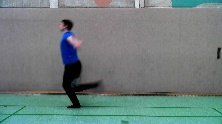  Abb. 11*, 12*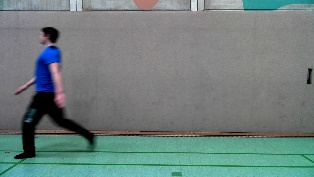 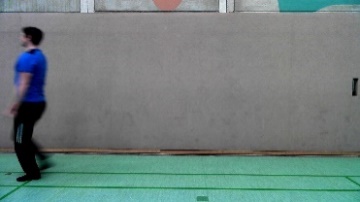 